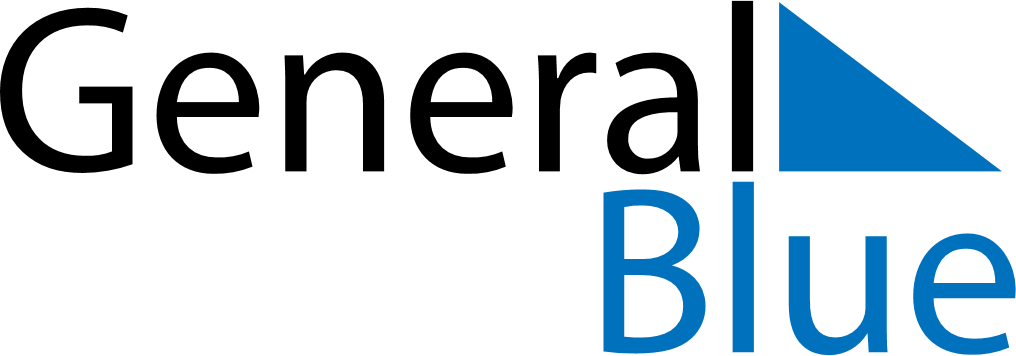 November 2029November 2029November 2029November 2029BelarusBelarusBelarusSundayMondayTuesdayWednesdayThursdayFridayFridaySaturday1223456789910October Revolution Day1112131415161617181920212223232425262728293030